Name des Formats: Wilde Kirche – Kirche in der Wildnis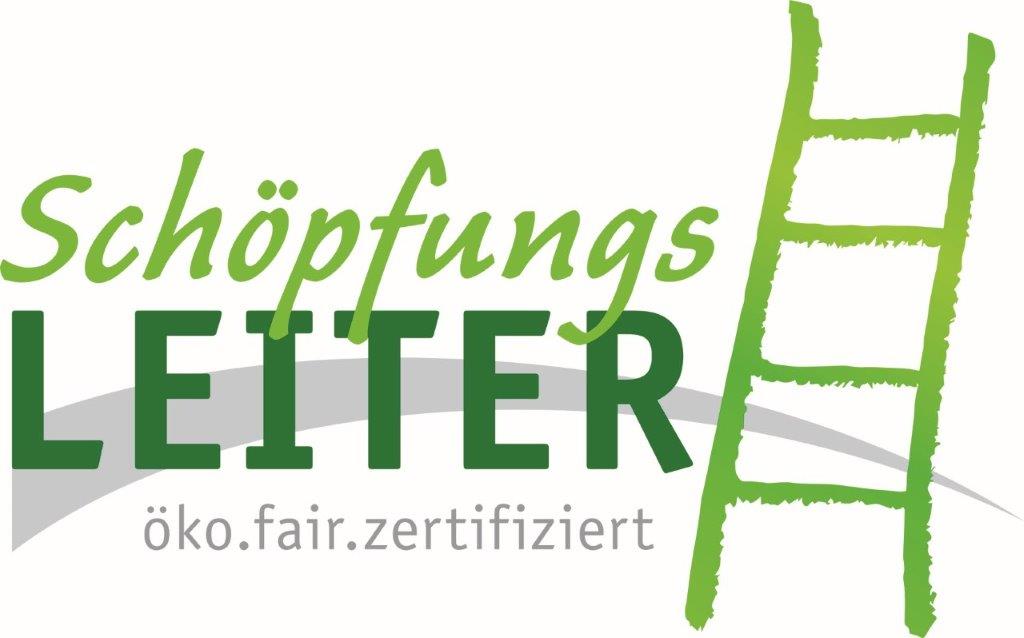 Was ist das Ziel dieses Gottesdienstformates?Gottesdienst nicht in, sondern mit der Schöpfung. Inmitten der Herausforderungen wollen wir eine geistliche Praxis entwickeln, die unseren Glauben erdet und unser Handeln motiviert. Wir versammeln uns im Freien – bei jedem Wetter.Welche spezielle Zielgruppe ist im Blick (Jugend, Familien, ältere Generation etc.)?Das Format kann mit allen Altersgruppen durchgeführt werden. Beschreibe das Format in drei Sätzen:Kirche in der Wildnis – Wilde Kirche ist eine experimentelle Liturgie.  Sie nimmt die ökologische Krise ernst und sucht sich neu in der Liebe des Schöpfers zu dieser Welt zu verwurzeln. Wir loben den Schöpfer für seine gute Schöpfung.Geeignete Zeiten und Orte für das Format:Wilde Kirche kann zu jeder Zeit, an jedem Ort im Freien durchgeführt werden.Bewährt: Sonntag um 16/17 Uhr in einem Park, in einem Wald, an einem See...Aufwand der Vorbereitung (Material, Personen etc.):Kein großer Aufwand nötig. Eine Person, die durch den Ablauf leitet und führt. Ggf. können die Texte auch von mehreren Personen gelesen werden. Jemand für die musikalische Begleitung (Gitarre…). Evtl. ein Blatt für den Liedtext und gemeinsam gesprochene Texte (dafür bietet sich auf die Communi-App an).Wie geschieht die Verkündigung (interaktiv, frontal oder medial etc.)?Es erfolgt keine Verkündigung im klassischen Sinne. Wir nehmen uns 20 Minuten Zeit.Gehen umher. Sind aufmerksam. Hören. Sehen.Was predigen mir die Mitgeschöpfe? Was regt sich in mir?Anschließend teilen alle miteinander, was sie wahrgenommen haben.Gibt es Besonderheiten im Format? Experimentelle Liturgie im Freien bei jedem Wetter und gemeinsames Hören auf Gottes SchöpfungAblaufEin möglicher Ablauf sieht wie folgt aus:Ankommen und Begrüßung2:00 MinLied2:00 MinLesung2:00 Min[kurze Ansprache]3:00 MinLied2:00 MinLesung2:00 MinWandern und Wundern20:00 MinTeilen10:00 MinVater Unser & Segen3:00 minLied2:00 Min46:00 Min